Brookhaven Learning Center Calendar 2022-2023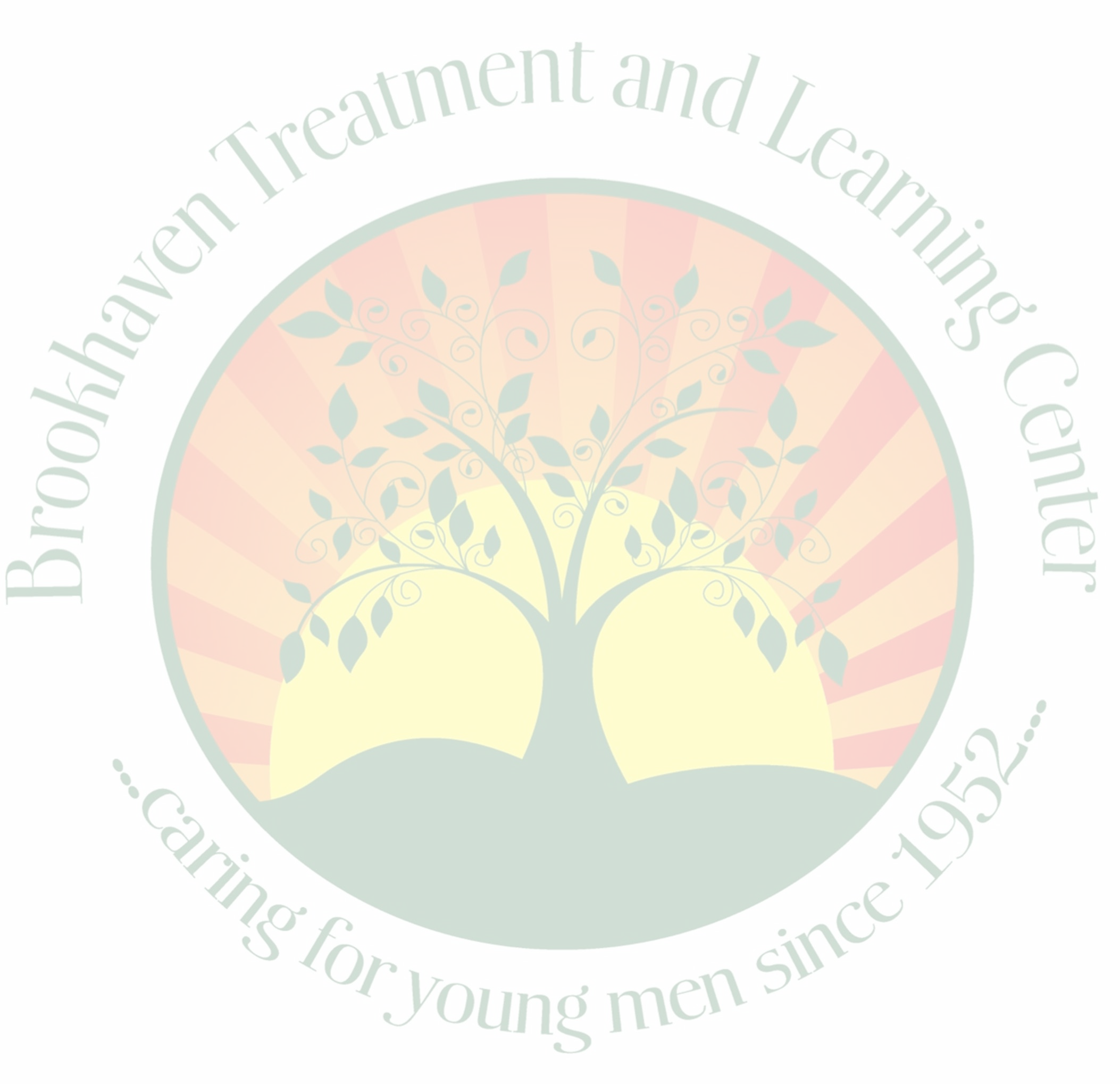 